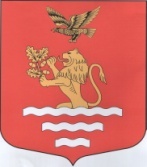 МУНИЦИПАЛЬНЫЙ СОВЕТМУНИЦИПАЛЬНОЕ ОБРАЗОВАНИЕМУНИЦИПАЛЬНЫЙ ОКРУГЧКАЛОВСКОЕСАНКТ-ПЕТЕРБУРГА197110, Санкт-Петербург, ул. Большая Зеленина, д. 20,тел/факс: (812) 230-94-87, www.mo-chkalovskoe.ru; e-mail:mo-chkalovskoe@yandex.ruРЕШЕНИЕ 21 апреля  2016 года                                                                                                        №  7/1О внесении изменений и дополнений в Устав Муниципального образованиямуниципальный округ ЧкаловскоеВ целях приведения Устава Муниципального образования в соответствие с действующим законодательством, с учетом положений Федерального Закона от 06.10.2003 №131-ФЗ "Об общих принципах организации местного самоуправления в Российской Федерации", Закона Санкт-Петербурга от 23.09.2009 N 420-79 "Об организации местного самоуправления в Санкт-Петербурге",Муниципальный Советрешил:Внести изменения и утвердить официальное наименование Муниципального образования – «внутригородское муниципальное образование Санкт-Петербурга муниципальный округ Чкаловское».Внести изменения и дополнения в Устав Муниципального образования муниципальный округ Чкаловское в соответствии с Приложением 1 к настоящему Решению. В срок до 26 апреля 2016 года депутату Купченко С.М. обеспечить официальное опубликование новой редакции Устава Муниципального образования муниципальный округ Чкаловское.Провести публичные слушания по вопросу изменений и дополнений, вносимых в Устав Муниципального образования муниципальный округ Чкаловское 27 мая 2016 года в 16.00 по адресу:   Санкт-Петербург, ул. Большая Зеленина д.20, каб. № 1 (помещение Муниципального Совета МО МО Чкаловское).Установить, что предложения по проекту Муниципального правового акта о внесении изменений и дополнений в Устав Муниципального образования муниципальный округ Чкаловское могут вноситься в письменной форме жителями Муниципального образования муниципальный округ Чкаловское, обладающими активным избирательным правом, в течение 30 дней со дня официального опубликования проекта Муниципального правового акта о внесении изменений и дополнений в Устав Муниципального образования муниципальный округ Чкаловское в Муниципальный Совет по адресу: 197110, Санкт-Петербург, ул. Большая Зеленина, дом 20, каб. № 9.Опубликовать (обнародовать) настоящее Решение в ближайшем номере муниципальной газеты «На островах и рядом» и на официальном сайте www.mo-chkalovskoe.ru.Решение вступает в законную силу с момента его официального опубликования (обнародования).Контроль за исполнением настоящего Решения  оставляю за собой. Председатель Муниципального Совета - Глава Муниципального образованиямуниципальный округ Чкаловское                                                                                     Н.Л. МартиновичПриложение № 1к решению Муниципального Совета Муниципального образования муниципальный округ Чкаловскоеот 21.04.2016 № 7/1Изменения и дополнения вносимые в Устав Муниципального образования муниципальный округ ЧкаловскоеПо тексту Устава название Муниципального образования муниципальный округ Чкаловское читать в редакции – «внутригородское муниципальное образование Санкт-Петербурга муниципальный округ Чкаловское» в соответствующих падежах.Статью 8 Устава читать в следующей редакции: «Статья 8. Вопросы местного значения внутригородского муниципального образования Санкт-Петербурга муниципальный округ Чкаловское.1. К вопросам местного значения внутригородского муниципального образования Санкт-Петербурга муниципальный округ Чкаловское относятся:1) принятие устава Муниципального образования и внесение в него изменений и дополнений, издание муниципальных правовых актов;2) формирование, утверждение, исполнение бюджета Муниципального образования и контроль за исполнением данного бюджета;3) владение, пользование и распоряжение имуществом, находящимся в муниципальной собственности Муниципального образования;4) установление официальных символов, памятных дат Муниципального образования и учреждение звания "Почетный житель муниципального образования";5) принятие и организация выполнения планов и программ комплексного социально-экономического развития Муниципального образования, а также организация в пределах ведения сбора статистических показателей, характеризующих состояние экономики и социальной сферы муниципального образования, и предоставление указанных данных органам государственной власти в порядке, установленном Правительством Российской Федерации;6) содействие в установленном порядке исполнительным органам государственной власти Санкт-Петербурга в сборе и обмене информацией в области защиты населения и территорий от чрезвычайных ситуаций, а также содействие в информировании населения об угрозе возникновения или о возникновении чрезвычайной ситуации;7) проведение подготовки и обучения неработающего населения способам защиты и действиям в чрезвычайных ситуациях, а также способам защиты от опасностей, возникающих при ведении военных действий или вследствие этих действий;8) контроль за обеспечением твердым топливом населения, проживающего на территории муниципального образования в домах, не имеющих центрального отопления, независимо от вида жилищного фонда по розничным ценам на твердое топливо, устанавливаемым Правительством Санкт-Петербурга;9) оказание натуральной помощи малообеспеченным гражданам, находящимся в трудной жизненной ситуации, нарушающей жизнедеятельность гражданина, которую он не может преодолеть самостоятельно, в виде обеспечения их топливом;10) содействие в осуществлении контроля за соблюдением законодательства в сфере благоустройства, включая согласование закрытия ордеров на производство земляных, строительных и ремонтных работ, связанных с благоустройством внутриквартальных территорий, законодательства о розничной торговле, о применении контрольно-кассовых машин на территории муниципального образования;11) представление в уполномоченный Правительством Санкт-Петербурга исполнительный орган государственной власти Санкт-Петербурга предложений по схемам размещения нестационарных торговых объектов;12) выдача разрешений на вступление в брак лицам, достигшим возраста шестнадцати лет, в порядке, установленном семейным законодательством;13) организация сбора и вывоза бытовых отходов и мусора с территории муниципального образования, на которой расположены жилые дома частного жилищного фонда;14) участие в проведении публичных слушаний по проектам правил землепользования и застройки, деятельности комиссий по подготовке проектов правил землепользования и застройки в соответствии с законами Санкт-Петербурга;15) внесение в органы исполнительной власти Санкт-Петербурга предложений по организации и изменению маршрутов, режима работы, остановок наземного городского пассажирского транспорта, установке светофорных объектов, дорожных знаков, нанесению дорожной разметки;16) определение границ прилегающих территорий, на которых не допускается розничная продажа алкогольной продукции, в порядке, установленном Правительством Российской Федерации;17) организация информирования, консультирования и содействия жителям муниципального образования по вопросам создания товариществ собственников жилья, советов многоквартирных домов, формирования земельных участков, на которых расположены многоквартирные дома;18) осуществление регистрации трудового договора, заключаемого работником с работодателем - физическим лицом, не являющимся индивидуальным предпринимателем, а также регистрации факта прекращения указанного договора;19) установление тарифов на услуги, предоставляемые муниципальными предприятиями и учреждениями, если иное не предусмотрено федеральными законами;20) осуществление защиты прав потребителей;21) содействие развитию малого бизнеса на территории муниципального образования;22) содержание муниципальной информационной службы;23) учреждение печатного средства массовой информации для опубликования муниципальных правовых актов, обсуждения проектов муниципальных правовых актов по вопросам местного значения, доведения до сведения жителей муниципального образования официальной информации о социально-экономическом и культурном развитии муниципального образования, о развитии его общественной инфраструктуры и иной официальной информации;24) формирование архивных фондов органов местного самоуправления, муниципальных предприятий и учреждений;25) участие в реализации мер по профилактике дорожно-транспортного травматизма на территории муниципального образования;26) участие в деятельности по профилактике правонарушений в Санкт-Петербурге в формах и порядке, установленных законодательством Санкт-Петербурга;27) участие в профилактике терроризма и экстремизма, а также в минимизации и(или) ликвидации последствий проявления терроризма и экстремизма на территории муниципального образования.28) участие в организации и финансировании:проведения оплачиваемых общественных работ;временного трудоустройства несовершеннолетних в возрасте от 14 до 18 лет в свободное от учебы время, безработных граждан, испытывающих трудности в поиске работы, безработных граждан в возрасте от 18 до 20 лет, имеющих среднее профессиональное образование и ищущих работу впервые;ярмарок вакансий и учебных рабочих мест.Участие в организации мероприятий, указанных в абзаце третьем настоящего подпункта, осуществляется в порядке, установленном Правительством Санкт-Петербурга;29) согласование адресного перечня территорий, предназначенных для организации выгула собак;30) осуществление противодействия коррупции в пределах своих полномочий;31) создание муниципальных предприятий и учреждений, осуществление финансового обеспечения деятельности муниципальных казенных учреждений и финансового обеспечения выполнения муниципального задания бюджетными и автономными муниципальными учреждениями, а также осуществление закупок товаров, работ, услуг для обеспечения муниципальных нужд;32) назначение, выплата, перерасчет ежемесячной доплаты за стаж (общую продолжительность) работы (службы) в органах местного самоуправления муниципальных образований к трудовой пенсии по старости, трудовой пенсии по инвалидности, пенсии за выслугу лет лицам, замещавшим муниципальные должности, должности муниципальной службы в органах местного самоуправления муниципальных образований (далее - доплата к пенсии), а также приостановление, возобновление, прекращение выплаты доплаты к пенсии в соответствии с законом Санкт-Петербурга;33) участие в установленном порядке в мероприятиях по профилактике незаконного потребления наркотических средств и психотропных веществ, новых потенциально опасных психоактивных веществ, наркомании в Санкт-Петербурге;34) организация профессионального образования и дополнительного профессионального образования выборных должностных лиц местного самоуправления, членов выборных органов местного самоуправления, депутатов муниципальных советов муниципальных образований, муниципальных служащих и работников муниципальных учреждений;35) участие в реализации мероприятий по охране здоровья граждан от воздействия окружающего табачного дыма и последствий потребления табака на территории муниципального образования;36) информирование населения о вреде потребления табака и вредном воздействии окружающего табачного дыма, в том числе посредством проведения информационных кампаний в средствах массовой информации;37) организационное и материально-техническое обеспечение подготовки и проведения муниципальных выборов, местного референдума, голосования по отзыву депутата муниципального совета, члена выборного органа местного самоуправления, выборного должностного лица местного самоуправления, голосования по вопросам изменения границ муниципального образования, преобразования муниципального образования, за исключением полномочий исполнительных органов государственной власти Санкт-Петербурга, установленных федеральными законами и законами Санкт-Петербурга;38) согласование границ зон экстренного оповещения населения;39) размещение информации о кадровом обеспечении органа местного самоуправления в соответствии с Федеральным законом "Об обеспечении доступа к информации о деятельности государственных органов и органов местного самоуправления" на официальном сайте государственной информационной системы в области государственной службы в сети "Интернет" в порядке, определяемом Правительством Российской Федерации, и на официальном сайте органа местного самоуправления.2. К вопросам местного значения внутригородского муниципального образования Санкт-Петербурга муниципальный округ Чкаловское на основании территориальных и экономических особенностей муниципальных образований относятся:1) вопросы местного значения, установленные пунктом 1 настоящей статьи;2) участие в мероприятиях по охране окружающей среды в границах муниципального образования, за исключением организации и осуществления мероприятий по экологическому контролю;3) разработка и реализация муниципальных социальных программ за счет средств местных бюджетов;4) организация и проведение местных и участие в организации и проведении городских праздничных и иных зрелищных мероприятий;5) организация и проведение мероприятий по сохранению и развитию местных традиций и обрядов;6) обеспечение условий для развития на территории муниципального образования физической культуры и массового спорта, организация и проведение официальных физкультурных мероприятий, физкультурно-оздоровительных мероприятий и спортивных мероприятий муниципального образования;7) проведение работ по военно-патриотическому воспитанию граждан;7-1) участие в работе призывной комиссии на территории муниципального образования и комиссии по постановке граждан на воинский учет на территории муниципального образования;8) организация и проведение досуговых мероприятий для жителей муниципального образования;9) осуществление благоустройства территории муниципального образования, включающее:текущий ремонт придомовых территорий и дворовых территорий, включая проезды и въезды, пешеходные дорожки;устройство искусственных неровностей на проездах и въездах на придомовых территориях и дворовых территориях;организацию дополнительных парковочных мест на дворовых территориях;установку, содержание и ремонт ограждений газонов;установку и содержание малых архитектурных форм, уличной мебели и хозяйственно-бытового оборудования, необходимого для благоустройства территории муниципального образования;создание зон отдыха, в том числе обустройство, содержание и уборку территорий детских площадок;обустройство, содержание и уборку территорий спортивных площадок;оборудование контейнерных площадок на дворовых территориях;выполнение оформления к праздничным мероприятиям на территории муниципального образования;участие в пределах своей компетенции в обеспечении чистоты и порядка на территории муниципального образования, включая ликвидацию несанкционированных свалок бытовых отходов, мусора и уборку территорий, водных акваторий, тупиков и проездов, не включенных в адресные программы, утвержденные исполнительными органами государственной власти Санкт-Петербурга;озеленение территорий зеленых насаждений внутриквартального озеленения, в том числе организацию работ по компенсационному озеленению, осуществляемому в соответствии с законом Санкт-Петербурга, содержание территорий зеленых насаждений внутриквартального озеленения, ремонт расположенных на них объектов зеленых насаждений, защиту зеленых насаждений на указанных территориях, утверждение перечней территорий зеленых насаждений внутриквартального озеленения;организацию учета зеленых насаждений внутриквартального озеленения на территории муниципального образования;проведение санитарных рубок, а также удаление аварийных, больных деревьев и кустарников в отношении зеленых насаждений внутриквартального озеленения;10) проведение в установленном порядке минимально необходимых мероприятий по обеспечению доступности городской среды для маломобильных групп населения на территориях дворов муниципальных образований;11) оказание в порядке и формах, установленных законом Санкт-Петербурга, поддержки гражданам и их объединениям, участвующим в охране общественного порядка на территории муниципального образования;Установленный настоящей статьей перечень вопросов местного значения внутригородского муниципального образования Санкт-Петербурга муниципальный округ Чкаловское является исчерпывающим и не может быть изменен иначе как путем внесения изменений и(или) дополнений в Закон Санкт-Петербурга.» Статью 37 Устава читать в следующей редакции: « Статья 37. Статус депутата Муниципального Совета, выборного должностного лица местного самоуправления внутригородского Муниципального образования  Санкт-Петербурга муниципальный округ Чкаловское.1. Депутат Муниципального Совета представляет население избирательного округа, в котором он был выбран, организует свою деятельность в Муниципальном Совете в соответствии со своей программой, руководствуется федеральными законами и иными правовыми актами Российской Федерации, законами Санкт-Петербурга и настоящим Уставом.2.Депутату Муниципального Совета,  выборному должностному лицу Муниципального образования обеспечиваются условия для беспрепятственного осуществления своих полномочий.3. Депутат Муниципального Совета Муниципального образования внутригородского муниципального образования Санкт-Петербурга муниципальный округ Чкаловское, выборное должностное лицо Муниципального образования избирается сроком на 5 лет. Полномочия депутата Муниципального Совета внутригородского муниципального образования Санкт-Петербурга муниципальный округ Чкаловское начинаются со дня его избрания и прекращаются со дня начала работы Муниципального Совета внутригородского Муниципального образования Санкт-Петербурга  муниципальный округ Чкаловское нового созыва.4. Полномочия выборного должностного лица Муниципального образования начинаются со дня его вступления в должность и прекращаются в день вступления в должность вновь избранного должностного лица местного самоуправления.5.Выборные должностные лица местного самоуправления могут осуществлять свои полномочия на постоянной основе в соответствии с Федеральным законом и настоящим Уставом муниципального образования.Решение о предоставлении выборному должностному лицу Муниципального образования права работы на постоянной основе принимается Муниципальным Советом Муниципального образования.6. Деятельность депутата Муниципального Совета осуществляется на постоянной основе или без отрыва от основной работы. Решение о предоставлении депутату Муниципального Совета Муниципального образования права работы на постоянной основе принимается Муниципальным Советом Муниципального образования муниципальный округ Чкаловское.7. Осуществляющие свои полномочия на постоянной основе депутат Муниципального Совета внутригородского муниципального образования Санкт-Петербурга муниципальный округ Чкаловское, выборное должностное лицо местного самоуправления не вправе:1) заниматься предпринимательской деятельностью лично или через доверенных лиц, а также участвовать в управлении хозяйствующим субъектом (за исключением жилищного, жилищно-строительного, гаражного кооперативов, садоводческого, огороднического, дачного потребительских кооперативов, товарищества собственников недвижимости и профсоюза, зарегистрированного в установленном порядке, совета муниципальных образований субъекта Российской Федерации, иных объединений муниципальных образований), если иное не предусмотрено федеральными законами или если в порядке, установленном муниципальным правовым актом в соответствии с федеральными законами и законами субъекта Российской Федерации, ему не поручено участвовать в управлении этой организацией;2) заниматься иной оплачиваемой деятельностью, за исключением преподавательской, научной и иной творческой деятельности. При этом преподавательская, научная и иная творческая деятельность не может финансироваться исключительно за счет средств иностранных государств, международных и иностранных организаций, иностранных граждан и лиц без гражданства, если иное не предусмотрено международным договором Российской Федерации или законодательством Российской Федерации;3) входить в состав органов управления, попечительских или наблюдательных советов, иных органов иностранных некоммерческих неправительственных организаций и действующих на территории Российской Федерации их структурных подразделений, если иное не предусмотрено международным договором Российской Федерации или законодательством Российской Федерации.7.1.Депутат, выборное должностное лицо местного самоуправления, иное лицо, замещающее муниципальную должность в органах местного самоуправления внутригородского муниципального образования Санкт-Петербурга муниципальный округ Чкаловское, должны соблюдать ограничения, запреты, исполнять обязанности, которые установлены Федеральным законом от 25 декабря 2008 года N 273-ФЗ "О противодействии коррупции" и другими федеральными законами. Полномочия депутата, выборного должностного лица местного самоуправления, иного лица, замещающего муниципальную должность, в органах местного самоуправления внутригородского муниципального образования Санкт-Петербурга муниципальный округ Чкаловское прекращаются досрочно в случае несоблюдения ограничений, запретов, неисполнения обязанностей, установленных Федеральным законом от 25 декабря 2008 года N 273-ФЗ "О противодействии коррупции", Федеральным законом от 3 декабря 2012 года N 230-ФЗ "О контроле за соответствием расходов лиц, замещающих государственные должности, и иных лиц их доходам", Федеральным законом от 7 мая 2013 года N 79-ФЗ "О запрете отдельным категориям лиц открывать и иметь счета (вклады), хранить наличные денежные средства и ценности в иностранных банках, расположенных за пределами территории Российской Федерации, владеть и (или) пользоваться иностранными финансовыми инструментами".8. Депутату, выборному должностному лицу местного самоуправления, осуществляющему свои полномочия на непостоянной основе, выплачивается денежная компенсация в связи с осуществлением им своего мандата (далее - денежная компенсация) Размер и порядок выплаты денежной компенсации устанавливаются нормативным правовым актом Муниципального Совета Муниципального образования муниципальный округ Чкаловское и не может превышать предельный размер, установленный действующим законодательством.9. Гарантии прав депутатов, выборных должностных лиц местного самоуправления при привлечении их к уголовной или административной ответственности, задержании, аресте, обыске, допросе, совершении в отношении их иных уголовно-процессуальных и административно-процессуальных действий, а также при проведении оперативно-розыскных мероприятий в отношении депутатов,  выборных должностных лиц местного самоуправления, занимаемого ими жилого и (или) служебного помещения, их багажа, личных и служебных транспортных средств, переписки, используемых ими средств связи, принадлежащих им документов устанавливаются федеральными законами.10. Депутат, выборное должностное лицо местного самоуправления внутригородского муниципального образования Санкт-Петербурга муниципальный округ Чкаловское не могут быть привлечены к уголовной или административной ответственности за высказанное мнение, позицию, выраженную при голосовании, и другие действия, соответствующие статусу депутата, выборного должностного лица местного самоуправления, в том числе по истечении срока их полномочий. Данное положение не распространяется на случаи, когда депутатом, выборным должностным лицом местного самоуправления были допущены публичные оскорбления, клевета или иные нарушения, ответственность за которые предусмотрена федеральным законом.10.1. Депутат, выборное должностное лицо местного самоуправления внутригородского муниципального образования Санкт-Петербурга муниципальный округ Чкаловское, осуществляющие полномочия на постоянной основе, не могут участвовать в качестве защитника или представителя (кроме случаев законного представительства) по гражданскому, административному или уголовному делу либо делу об административном правонарушении.11. Депутат Муниципального Совета,  выборное должностное лицо местного самоуправления может быть отозван по инициативе населения округа.12. Полномочия депутата Муниципального Совета, выборного должностного лица местного самоуправления прекращаются досрочно в случае:1) смерти;2) отставки по собственному желанию;3) признания судом недееспособным или ограниченно дееспособным;4) признания судом безвестно отсутствующим или объявления умершим;5) вступления в отношении его в законную силу обвинительного приговора суда;6) выезда за пределы Российской Федерации на постоянное место жительства;7) прекращения гражданства Российской Федерации, прекращения гражданства иностранного государства - участника международного договора Российской Федерации, в соответствии с которым иностранный гражданин имеет право быть избранным в органы местного самоуправления, приобретения им гражданства иностранного государства либо получения им вида на жительство или иного документа, подтверждающего право на постоянное проживание гражданина Российской Федерации на территории иностранного государства, не являющегося участником международного договора Российской Федерации, в соответствии с которым гражданин Российской Федерации, имеющий гражданство иностранного государства, имеет право быть избранным в органы местного самоуправления;8) отзыва избирателями;9) досрочного прекращения полномочий соответствующего органа местного самоуправления;9.1) призыва на военную службу или направления на заменяющую ее альтернативную гражданскую службу;10) в иных случаях, установленных федеральным законом.12.1. Полномочия депутата, выборного должностного лица местного самоуправления, прекращаются досрочно в случае несоблюдения ограничений, установленных Федеральным законом «Об общих принципах организации местного самоуправления в Российской Федерации»..4. Статью 43 Устава читать в следующей редакции: «Статья 43. Статус Главы внутригородского муниципального образования Санкт-Петербурга муниципальный округ Чкаловское1. Глава внутригородского муниципального образования Санкт-Петербурга муниципальный округ Чкаловское (далее-Глава Муниципального образования) является высшим должностным лицом Муниципального образования, избирается из состава Муниципального Совета и наделяется настоящим Уставом собственными полномочиями по решению вопросов местного значения. Глава Муниципального образования входит в состав Муниципального Совета и исполняет полномочия его председателя.2. Глава Муниципального образования подотчетен населению округа и Муниципальному Совету. Глава Муниципального образования один раз в год представляет отчет о своей деятельности Муниципальному совету и населению Муниципального образования.3. Главой Муниципального образования может быть избран гражданин Российской Федерации, обладающий избирательным правом, достигший 21-летнего возраста.4. Выборы Главы Муниципального образования, избираемого депутатами Муниципального Совета из своего состава, проводятся в срок не позднее одного месяца со дня формирования Муниципального Совета нового созыва.Избранным на должность Главы Муниципального образования считается кандидат, набравший более половины голосов от установленного числа депутатов по результатам тайного голосования. Если ни один кандидат на должность Главы Муниципального образования не набрал установленного настоящим пунктом числа голосов, обязанности Главы Муниципального образования до его избрания исполняет депутат, набравший наибольшее количество голосов.5. Главе Муниципального образования гарантируются условия для беспрепятственного и эффективного осуществления полномочий.6. Деятельность Главы Муниципального образования муниципальный округ Чкаловское может осуществляться на постоянной основе или без отрыва от основного места работы в соответствии с действующим законодательством.7. Полномочия Главы Муниципального образования муниципальный округ Чкаловское прекращаются досрочно в случае:1) смерти;2) отставки по собственному желанию;2.1) удаления в отставку в соответствии со статьей 74.1 Федерального закона «Об общих принципах организации местного самоуправления в Российской Федерации»;3) отрешения от должности в соответствии со статьей 74 Федерального закона «Об общих принципах организации местного самоуправления в Российской Федерации»;4) признания судом недееспособным или ограниченно дееспособным;5) признания судом безвестно отсутствующим или объявления умершим;6) вступления в отношении его в законную силу обвинительного приговора суда;7) выезда за пределы Российской Федерации на постоянное место жительства;8) прекращения гражданства Российской Федерации, прекращения гражданства иностранного государства - участника международного договора Российской Федерации, в соответствии с которым иностранный гражданин имеет право быть избранным в органы местного самоуправления, приобретения им гражданства иностранного государства либо получения им вида на жительство или иного документа, подтверждающего право на постоянное проживание гражданина Российской Федерации на территории иностранного государства, не являющегося участником международного договора Российской Федерации, в соответствии с которым гражданин Российской Федерации, имеющий гражданство иностранного государства, имеет право быть избранным в органы местного самоуправления;9) отзыва избирателями;10) установленной в судебном порядке стойкой неспособности по состоянию здоровья осуществлять полномочия Главы Муниципального образования муниципальный округ Чкаловское;11) преобразования Муниципального образования муниципальный округ Чкаловское, осуществляемого в соответствии с частями 3, 3.2, 4 - 6, 6.1, 6.2, 7, 7.1 статьи 13 Федерального закона «Об общих принципах организации местного самоуправления в Российской Федерации», а также в случае упразднения Муниципального образования муниципальный округ Чкаловское;12) увеличения численности избирателей Муниципального образования муниципальный округ Чкаловское более чем на 25 процентов, произошедшего вследствие изменения границ Муниципального образования муниципальный округ Чкаловское.Инициирование вопроса о досрочном прекращении полномочий (переизбрании) Главы Муниципального образования муниципальный округ Чкаловское осуществляется прямым тайным голосованием не менее чем двумя третями от установленной численности депутатов Муниципального Совета.8. Решение о досрочном переизбрании Главы Муниципального образования муниципальный округ Чкаловское принимается не менее чем двумя третями от установленной численности депутатов Муниципального Совета.9. Муниципальный совет Муниципального образования в соответствии с Федеральным законом вправе удалить Главу муниципального образования в отставку по инициативе депутатов муниципального совета муниципального образования или по инициативе высшего должностного лица Санкт-Петербурга - Губернатора Санкт-Петербурга.Удаление главы Муниципального образования в отставку осуществляется в порядке и по основаниям, предусмотренным статьей 49 Закона Санкт-Петербурга об организации местного самоуправления в Санкт-Петербурге.10. Глава Муниципального образования должен соблюдать ограничения и запреты и исполнять обязанности, которые установлены Федеральным законом от 25 декабря 2008 года N 273-ФЗ "О противодействии коррупции" и другими федеральными законами.»5.  Часть 2 статьи 46 Устава исключить.6. Пункт 4 статьи 65 Устава изложить в следующей редакции:« 4. Проект местного бюджета, решение об утверждении местного бюджета, годовой отчет о его исполнении, ежеквартальные сведения о ходе исполнения местного бюджета и о численности муниципальных служащих органов местного самоуправления, работников муниципальных учреждений с указанием фактических расходов на оплату их труда подлежат официальному опубликованию в соответствии с действующим законодательством.»7.Статью 74 устава читать в следующей редакции: «Статья 74. Признание утратившими силу отдельных нормативных правовых актов Муниципального СоветаС момента вступления в силу настоящей редакции Устава внутригородского муниципального образования  Санкт-Петербурга муниципальный округ Чкаловское признать утратившей силу ранее действовавшую редакцию с изменениями Устава Муниципального образования муниципальный округ Чкаловское, зарегистрированную 26 марта 2015 года Главным управлением юстиции Российской Федерации по Санкт-Петербургу N RU 781810002015001.»